Prix Citéco – Banque de France - IEDOM de l’excellence économique en STMGRèglementSession 2021PréambuleLe Prix Citéco – Banque de France - IEDOM de l’excellence économique en STMG est destiné à promouvoir l’excellence dans les enseignements d’économie de la série STMG.Le Prix Citéco – Banque de France - IEDOM de l’excellence économique en STMG est organisé sous l’égide de la Banque de France, de l’Institut d’émission des départements d’Outre-mer (IEDOM), de Citéco et du ministère de l’éducation nationale et de la jeunesse.Ce Prix a pour but de proposer une épreuve écrite d’une exigence relativement comparable à ce qui pourrait se faire au Concours général des lycées. Toutefois la forme en est différente et la déclinaison de l’objectif pédagogique s’avère multiple. Entraîner un groupe d’élèves à un concours n’a pas nécessairement pour unique but de remporter ce concours. L’effet dynamique de groupe, l’engouement collectif, la valorisation individuelle par la participation, sont autant de facteurs de motivation, tant pour les élèves que pour leur professeur. Le Prix Citéco – Banque de France - IEDOM de l’excellence économique en STMG ne cherche pas à ce que les professeurs forment des « champions » de l’économie, mais à ce que les concepts économiques servent de moteur à un entraînement intellectuel de tous les élèves volontaires, quel que soit leur niveau scolaire.Une cérémonie de remise de prix est organisée au niveau de chaque académie avec le concours de la Banque de France et de l’IEDOM. Une cérémonie de remise de prix est ensuite organisée au plan national dans les locaux de la Banque de France ou ceux de Citéco. Un certificat de réussite au concours mentionnant leur rang sera envoyé aux trois lauréats académiques et nationaux. Une attestation de participation sera envoyée à tous les participants. Ces documents pourront être valorisés dans le cadre de dossiers de poursuite d’étude post-bac. Public concernéLe Prix Citéco - Banque de France – IEDOM de l’excellence économique en STMG s’adresse aux élèves inscrits en terminale STMG au moment de leur candidature.Les candidatures sont individuelles et se font sous couvert d’un enseignant et d’un établissement. Plusieurs candidatures peuvent provenir de la même classe, sans limite de nombre. Les candidatures libres de candidats non encadrés par un enseignant ne sont pas recevables.Les organisateurs préconisent l’inscription d’élèves volontaires. Le fait de ne pas imposer le concours à tous les élèves, mais au contraire d’éveiller chez eux une implication personnelle est déjà un travail spécifique propre à un parcours les destinant à devenir étudiants.Définition de l’épreuve et programmeL’épreuve est d’une durée de 4 heures.Le sujet se présente sous la forme d’un corpus documentaire conséquent (une dizaine de pages) associé à un thème de réflexion. Les candidats doivent rédiger un raisonnement structuré visant à exploiter les documents, à les mettre en regard les uns avec les autres, en les critiquant grâce à leurs connaissances.Comme il a été dit plus haut, si le concours s’adresse à des élèves de terminale STMG, le sujet du concours portera sur le programme d’économie de la classe de première STMG et sur le thème 6 sur l’État de la terminale STMG.Déroulement du concours Étape 1 - au niveau académique :Les élèves composent dans leur établissement à une date fixée par celui-ci à l’intérieur d’une période d’une semaine déterminée au niveau national. Les établissements sont garants de la régularité du déroulement de l’épreuve et des règles de confidentialité pour préserver l’égalité entre les candidats.Le sujet national est envoyé par les organisateurs à l’IA-IPR référent de l’académie pour le Prix Citéco – Banque de France - IEDOM de l’excellence économique en STMG. À l’issue de l’épreuve, les copies sont remises et les sujets sont restitués aux organisateurs pour éviter toute diffusion vers des établissements qui auraient programmé l’épreuve à une date ultérieure.Les copies sont évaluées et classées par une commission académique, présidée par l’IA-IPR référent de l’académie, réunissant des représentants de la Banque de France (de l’IEDOM dans les académies ultramarines) et des enseignants d’économie et gestion de l’académie.Dans chaque académie, trois lauréats sont distingués par ordre de mérite (lauréat numéro 1, lauréat numéro 2, lauréat numéro 3) et la copie du premier d’entre eux est envoyée au jury national.L’organisation matérielle du concours et du jury résulte de choix académiques et de choix d’établissement dans le respect du présent règlement et du calendrier national, sous le contrôle de la commission académique définie plus haut.Étape 2 - au niveau national :Les copies des finalistes, premiers lauréats de chaque académie, sont à nouveau examinées par une commission nationale présidée par :Le directeur de l’éducation financière à la Banque de France, L’inspecteur général de l’éducation, du sport et recherche, représentant le groupe économie et gestion auprès de la Banque de France, et réunissant des représentants de la Banque de France, de l’IEDOM et de l’éducation nationale.Les copies des finalistes sont évaluées et classées. Trois lauréats sont distingués par ordre de mérite (lauréat national numéro 1, lauréat national numéro 2, lauréat national numéro 3).Calendrier général de la session 2021Inscriptions du Lundi 6 septembre 2021 jusqu’au vendredi 15 octobre 2021 (18 heures) : formulaire en ligne accessible sur le portail de la stratégie nationale d’éducation économique, budgétaire et financière www.mesquestionsdargent.fr, sur le site de Citéco, www.citeco.fr et sur le site des ABC de l’Eco https://abc-economie.banque-france.fr/prix-de-lexcellence-economique-en-stmg-2020-2021.Envoi du sujet le vendredi 22 octobre 2021 aux établissements par voie numérique (sur l’adresse académique de l’établissement) à qui il appartient d’assurer la reprographie et la distribution aux candidats en début d’épreuve.Composition entre le lundi 8 novembre 2021 au vendredi 20 novembre 2021, sur copie papier avec en en-tête le nom du candidat, son établissement, son académie et la date de composition.Envoi des copies numérisées par l’établissement à l’IA-IPR référent accompagnées d’un bordereau listant les composants. Les copies papier sont conservées par l’établissement à des fins de consultation en cas de problèmes pour lire les copies numérisées.Proclamation des résultats académiques avant les vacances scolaires de fin d’année. Une cérémonie de remise des prix peut être organisée localement.Envoi de la copie numérisée du premier lauréat de chaque académie au siège de la Banque de France, direction de l’éducation financière au plus tard le lundi 3 janvier 2022, à l’adresse suivante : 1446-EDUCFI-UT@banque-france.fr.Finale nationale prévue dans la deuxième quinzaine de janvier 2022 à Paris (date et lieu à confirmer).Remise des prix lors de la semaine de l’éducation financière fin mars 2022.Attendus pédagogiques et critères d’évaluationLe jury n'a pas d’exigence spécifique portant sur une quelconque forme rédactionnelle (par exemple, annonce de plan, introduction, conclusion, respectant les normes usuelles de la dissertation). Il s'agit ainsi de ne pas interférer avec la formation des élèves aux épreuves de baccalauréat. C'est principalement sur le fond et sur la qualité de la logique argumentative que va se porter le regard des évaluateurs. Les élèves devront montrer une capacité de raisonnement à propos de la problématique posée en utilisant à la fois leurs connaissances et les informations contenues dans le corpus documentaire.Le format du sujet est différent de ce qui se fait en économie au baccalauréat STMG, avec un corpus d’une dizaine de pages et l’expression simple d’un thème de réflexion sans question d’accompagnement. Le volume du corpus documentaire pourrait conduire à rédiger une « note de synthèse », mais le jury tient particulièrement à attirer l’attention sur le fait qu’il ne s’agit pas de faire travailler les élèves sur l’exercice intellectuel de la « note de synthèse ». De ce fait, le résultat attendu n’est absolument pas une reprise des idées de tous les documents proposés, mais bien plutôt une réflexion structurée et personnelle, construite par le candidat qui saura exploiter tout ou partie des documents, les mettre en regard les uns avec les autres, les critiquer grâce à ses connaissances.Le sujet est construit en fonction des compétences scolaires moyennes attendues d’élèves de STMG. Il permet ainsi à tous les élèves de participer sans être dépassés par la difficulté.En termes de formation et d’entraînement, le sujet combine trois niveaux possibles d’apprentissages : •	Un niveau applicatif : simple prélèvement d'information dans un corpus documentaire long ; ce qui permet aux élèves de retirer un bénéfice de l'entraînement au travail sur ce type de sujet.•	Un niveau organisationnel : structuration des informations relevées et liens avec les connaissances de cours.•	Un niveau analytique : raisonnement sur les causalités entre les informations relevées.Le sujet n’impose pas de problématique, mais oriente les élèves en exprimant un thème de réflexion (qui peut constituer le titre thématique du corpus documentaire). C’est à l’élève de déterminer précisément sa problématique pour organiser le fil conducteur de sa réflexion. Le choix et le suivi d’une problématique sont constitutifs du niveau analytique.Le corpus documentaire est composé de supports variés et présente ainsi une diversité de lecture des informations : textes, tableaux de chiffres, graphiques, cartes, infographies…Les professeurs souhaitant faire participer leurs élèves peuvent le faire pour différentes finalités : accoutumer les élèves aux conditions d’une épreuve à enjeu avant le baccalauréat, entraîner à des attendus de l’enseignement supérieur (CPGE, DUT, Licence, etc.), intégrer le Prix Citéco – Banque de France – IEDOM de l’excellence économique en STMG à la formation scolaire de première et terminale. Ces objectifs sont possibles pour tous les élèves, y compris ceux pour lesquels le développement des compétences de lecture d’un corpus documentaire varié et multiple peut s’avérer exigeant.Proclamation des résultats et remise des prixÉtape 1 - au niveau académique :Chaque candidat reçoit une attestation de participation au concours, sous réserve d’une implication minimale (critères : temps de présence significatif durant l’épreuve, degré d’achèvement suffisant pour rendre la copie évaluable). L’attestation indique si le candidat a fait partie des copies finalistes parmi lesquelles ont été sélectionnées les lauréats.Les trois lauréats sélectionnés au niveau académique reçoivent chacun des entrées à Citéco et un bon cadeau.Le premier lauréat et un accompagnateur pédagogique (professeur ou chef d’établissement ou IA-IPR) sont invités par la Banque de France à Paris pour assister à la remise nationale des prix. Les frais de déplacement seront pris en charge par la Banque de France (remboursement des frais de transport sur la base de justificatifs et selon les modalités qui seront indiquées sur le site www.mesquestionsdargent.fr). Étape 2 - au niveau national :La remise nationale des prix se déroule à Citéco ou au siège de la Banque de France à Paris.Un premier prix, un deuxième prix et un troisième prix sont attribués. Les trois lauréats reçoivent un certificat attestant de leur rang de classement ainsi qu’un bon cadeau.À l’issue de la remise des prix, une visite de Citéco est organisée pour l’ensemble des participants présents.Règlementation généraleProtection des données personnellesLes organisateurs du concours s’engagent à respecter les dispositions du règlement général sur la protection des données (RGPD) quant à la collecte, à la conservation et au traitement des données personnelles.Droit à l’imageDans le cadre du droit à l’information du public, les participants à cette manifestation sont avertis que des photographies les représentant sont susceptibles d’être reproduites sur des supports relayant l’événement. Conformément à la législation en vigueur relative au droit à l’image, les photographies diffusées ne pourront être utilisées à d’autres fins que celles de couvrir l’événement précité. Les participants qui ne souhaitent pas voir des photographies les représentant être utilisées dans ce cadre précis doivent en faire la demande explicite lors de l’envoi de leur dossier de candidature.Acceptation du règlementLa participation à ce concours implique la connaissance du présent règlement et son entière acceptation. Tout cas non décrit par le présent règlement sera tranché par les organisateurs. Toute candidature enregistrée vaut pour acceptation pleine entière et sans réserve du présent règlement.RéservesEn cas d’événement imprévu, indépendant de leur volonté, l’Éducation nationale, Citéco, la Banque de France et l’IEDOM peuvent être conduits à modifier, différer ou annuler ce concours sans préavis et sans avoir à en justifier les raisons.ContestationLe concours doit se dérouler dans un esprit de loyauté, de saine concurrence et de respect mutuel même si les déceptions peuvent être à la hauteur de l’engagement de chacun dans le Prix.Exceptionnellement, les participants peuvent cependant soumettre d’éventuelles contestations à l’arbitrage des IA-IPR référents pour les sélections académiques et à l’arbitrage de l’inspecteur général de l’éducation, du sport et de la recherche pour la finale nationale.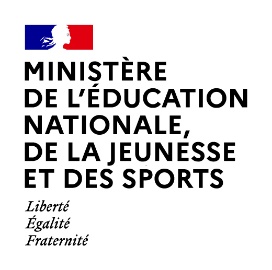 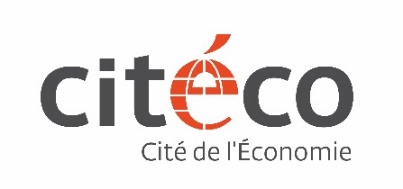 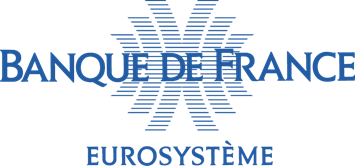 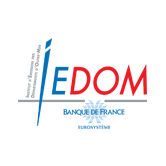 